    桃園市進出口商業同業公會 函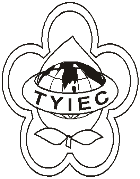          Taoyuan Importers & Exporters Chamber of Commerce桃園市桃園區中正路1249號5樓之4           TEL:886-3-316-4346~7  86-3-325-3781   FAX:886-3-355-9651ie325@ms19.hinet.net     www.taoyuanproduct.org受 文 者：弘曄有限公司上品利都企業有限公司發文日期：中華民國111年4月13日發文字號：桃貿安字第111029號附    件：隨文主   旨：為進一步協助宣導酒後代駕政策，交通部彙整酒後代駕服務資訊，提供下游經銷商，以善盡企業社會責任         請查照。說  明：     ㄧ、依據財政部111年4月6日台財庫字第11103653260號函辦理。     二、為推動酒後代駕政策，交通部已於111年1月26日函頒「道安精進作為-酒後代客駕車服務執行計畫」，目前各縣市皆至少有一家業者提供代駕服務(各縣市酒後代駕服務資訊請見交通安全入口網，網址: http://168.motc.gov.tw/page/citydd，為利運用，業將網 址轉為QR CODE 如附件)。理事長  莊 堯 安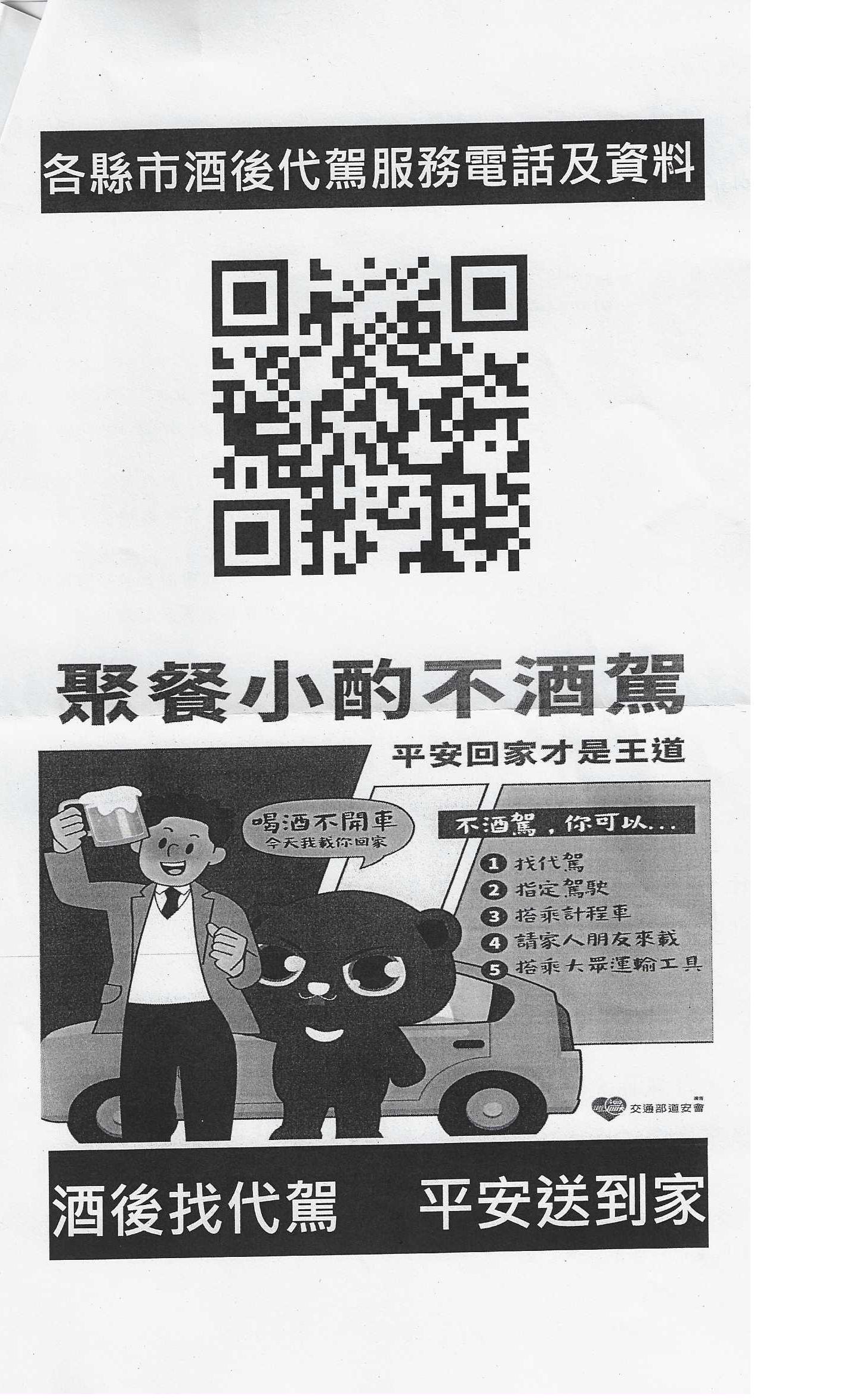 